SCHEDA DI ISCRIZIONE:Concorso Fotografico SISS “Suoli di Qualità per una Vita di Qualità”Nome e Cognome …………………………………………………………………................................  Luogo e data di nascita……………………………………………………........................................ Residente a ……………………………… in Via/Piazza ………..…………………..…………….. Telefono………………………………………… cellulare…………………………………………… Indirizzo e-mail…………………………………………………….   Numero fotografie presentate in concorso …….  ……………………………………………………………………………………………………  Titolo opera 1 …………………………………………………………………………………………………… Titolo opera 2Con la presente dichiara di NON essere un fotografo professionista  Il/la sottoscritto/a:  1.  Dichiara di conoscere e di accettare il regolamento di partecipazione;  2.  Autorizza il trattamento dei dati sensibili ai sensi della normativa vigente in materia di privacy per l’espletamento delle diverse fasi del concorso.    Lì,………………………….  								Firma………………………………  Esercente la patria potestà per i minorenni ……………………………………………….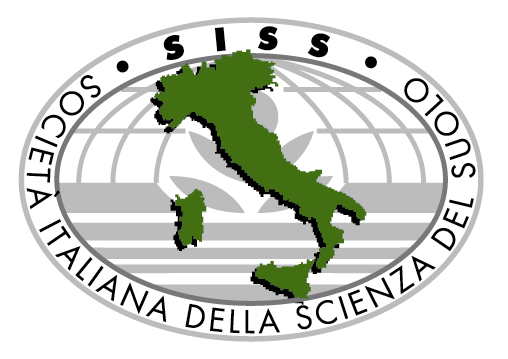 Società Italiana della Scienza del Suolo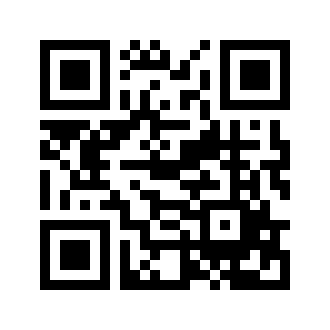 